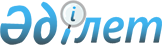 О внесении дополнений в решение Западно-Казахстанского областного маслихата от 26 июня 2017 года №11-3 "Об установлении Правил общего водопользования на водных объектах Западно-Казахстанской области"Решение Западно-Казахстанского областного маслихата от 30 сентября 2020 года № 38-4. Зарегистрировано Департаментом юстиции Западно-Казахстанской области 1 октября 2020 года № 6394
      В соответствии с Водным кодексом Республики Казахстан от 9 июля 2003 года, Законом Республики Казахстан от 23 января 2001 года "О местном государственном управлении и самоуправлении в Республике Казахстан" и приказом Министра сельского хозяйства Республики Казахстан от 20 марта 2015 года №19-1/252 "Об утверждении Типовых правил общего водопользования" (зарегистрированное в Реестре государственной регистрации нормативных правовых актов №11434) Западно-Казахстанский областной маслихат РЕШИЛ:
      1. Внести в решение Западно-Казахстанского областного маслихата от 26 июня 2017 года №11-3 "Об установлении Правил общего водопользования на водных объектах Западно-Казахстанской области" (зарегистрированное в Реестре государственной регистрации нормативных правовых актов №4867, опубликованное 31 июля 2017 года в Эталонном контрольном банке нормативных правовых актов Республики Казахстан) следующие дополнения:
      Правила общего водопользования на водных объектах Западно-Казахстанской области, установленные указанным решением:
      дополнить пунктом 8-1 следующего содержания:
      "8-1. Пользование и катание на маломерных судах и других плавучих средствах на водных объектах расположенных в пределах административных границ Западно-Казахстанской области, осуществляется в соответствии с приказом исполняющего обязанности Министра по инвестициям и развитию Республики Казахстан от 27 марта 2015 года №354 "Об утверждении Правил пользования маломерными судами и базами (сооружениями) для их стоянок" (зарегистрированное в Реестре государственной регистрации нормативных правовых актов №11197).
      Для обеспечения безопасности населения и прохода маломерных судов водопользователь, осуществляющий обособленное или совместное водопользование, организует следующие работы:
      1) вне зоны купания людей для прохода маломерных судов оборудует коридор, огражденный буями или вехами яркого цвета, шириной не менее 10 метров и длиной не менее 100 метров, с предупреждающими и ограничивающими знаками: "КУПАНИЕ В ЗОНЕ КОРИДОРА ЗАПРЕЩЕНО!";
      2) зоны купания населения ограждает буями или вехами яркого цвета, с предупреждающими и ограничивающими знаками: "КУПАНИЕ ЗА ПРЕДЕЛАМИ БУЙКОВ ЗАПРЕЩЕНО!", "КАТАНИЕ НА МАЛОМЕРНЫХ СУДАХ В ЗОНЕ КУПАНИЯ НАСЕЛЕНИЯ ЗАПРЕЩЕНО!".";
      дополнить пунктом 19-1 следующего содержания:
      "19-1. В местах массового отдыха, туризма и спорта на водных объектах и водохозяйственных сооружениях Западно-Казахстанской области, утвержденных местным исполнительным органом, ограничить эксплуатацию маломерных судов с мощностью двигателей 40 лошадиных сил и более.".
      2. Руководителю аппарата областного маслихата (Е.Калиев) обеспечить государственную регистрацию данного решения в органах юстиции.
      3. Настоящее решение вводится в действие по истечении десяти календарных дней после дня первого официального опубликования.
					© 2012. РГП на ПХВ «Институт законодательства и правовой информации Республики Казахстан» Министерства юстиции Республики Казахстан
				
      Председатель сессии

Н. Сергалиев

      Секретарь маслихата

М. Құлшар
